神戸市兵庫区で発生したアパート火災を受け注意喚起を行っております。下記について、ご一読いただき、火災予防活動へのご協力のほど、よろしくお願いいたします。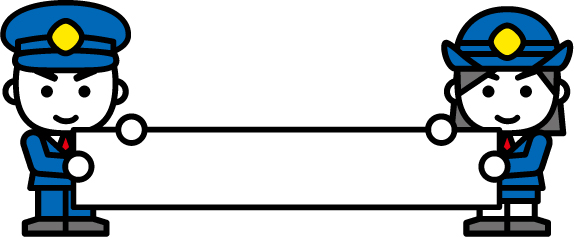 